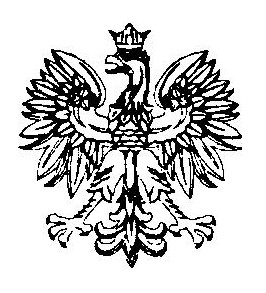 WOJEWODA POMORSKIGdańsk, dnia 21 maja 2024 r.PS-IX.9518.2.2024.MKWystąpienie pokontrolneNazwa i adres jednostki kontrolowanej:Spółdzielnia Socjalna „Zeroban”, al. Grunwaldzka 5, 80-236 Gdańsk.Przedmiot kontroli:spełnianie przez przedsiębiorstwo społeczne warunków określonych w art. 3, art. 4 ust. 1 oraz art. 5-10 ustawy z dnia 5 sierpnia 2022 r. o ekonomii społecznej (Dz. U. z 2024 r., poz. 113).Okres objęty kontrolą:od dnia 1 marca 2023 r. do dnia 25 marca 2024 r.Podstawa prawna przeprowadzenia kontroli:art. 28 ust. 1 pkt 2 ustawy z dnia 23 stycznia 2009 roku o wojewodzie i administracji rządowej w województwie (Dz. U. z 2023 r., poz. 190), art. 2 pkt 1 ustawy z dnia 15 lipca 2011 roku o kontroli w administracji rządowej (Dz. U. z 2020 r., poz. 224),art. 16 ust.1 ustawy z dnia 5 sierpnia 2022 r. o ekonomii społecznej (Dz. U. z 2024 r., poz. 113).Data rozpoczęcia i zakończenia kontroli:data rozpoczęcia kontroli: 25.03.2024 r.,data zakończenia czynności kontroli: 25.03.2024 r.Kierownik jednostki kontrolowanej:organem uprawnionym do reprezentacji podmiotu jest zarząd spółdzielni, funkcję prezesa zarządu spółdzielni pełni p. [……….]*. Skład zespołu kontrolującego:[……….]* – starszy inspektor w Wydziale Polityki Społecznej Pomorskiego Urzędu Wojewódzkiego w Gdańsku – kierujący zespołem kontrolnym,[……….]* – starszy inspektor wojewódzki w Wydziale Polityki Społecznej Pomorskiego Urzędu Wojewódzkiego w Gdańsku – członek zespołu kontrolnego.Informacje wstępne:zgodnie z wpisem nr 0000836447 do Rejestru Przedsiębiorców Krajowego Rejestru Sądowego, kontrolowany podmiot posiada status spółdzielni socjalnej tj. prowadzi działalność gospodarczą, o której mowa w art. 3 ustawy z dnia 6 marca 2018 r. – Prawo przedsiębiorców (Dz. U. z 2024 r. poz. 236), jego działalność służy rozwojowi lokalnemu i ma na celu: reintegrację społeczną i zawodową osób zagrożonych wykluczeniem społecznym, zatrudnia co najmniej 3 osoby na podstawie umowy o pracę lub spółdzielczej umowy o pracę, nie przeznacza zysku albo nadwyżki bilansowej uzyskanych z wykonywanej działalności do podziału między swoich członków, udziałowców, akcjonariuszy i osoby w nim zatrudnione,podmiot kontrolowany posiada status przedsiębiorstwa społecznego na podstawie decyzji wojewody Pomorskiego nr 2/2022 z dnia 23 listopada 2022 roku.Ustalenia:Według stanu na dzień przeprowadzenia kontroli tj. 25 marca 2024 r. Spółdzielnia Socjalna „Zeroban” zatrudnia 8 osób na podstawie umowy o pracę, w wymiarze co najmniej ½ pełnego wymiaru czasu pracy, w tym 4 osoby zagrożone wykluczeniem społecznym; ocena pozytywna tj. kontrolowany podmiot spełnia warunki, o których mowa art. 5 ustawy z dnia 5 sierpnia 2022 r. o ekonomii społecznej (Dz. U. z 2024 r., poz. 113).Według stanu na dzień przeprowadzenia kontroli tj. 25 marca 2024 r. Spółdzielnia Socjalna „Zeroban” realizuje 4 indywidualne plany reintegracyjne; ocena pozytywna tj. kontrolowany podmiot spełnia warunek, o którym mowa art. 6 ustawy z dnia 5 sierpnia 2022 r. o ekonomii społecznej (Dz. U. z 2024 r., poz. 113).Na mocy uchwały Zarządu Spółdzielni Socjalnej „Zeroban” z dnia 5 września 2022 r., w kontrolowanym przedsiębiorstwie społecznym powołano organ konsultacyjno-doradczy o kompetencjach zgodnych z art. 7 ustawy z dnia 5 września 2022 r. o ekonomii społecznej (Dz. U. z 2024 r., poz. 113), w którego skład wchodzą wszystkie osoby zatrudnione w przedsiębiorstwie; ostatnie posiedzenie wskazanego organu, którego przebieg został utrwalony w stosownym protokole, odbyło się w dniu 4 października 2023 r.; ocena pozytywna tj. kontrolowany podmiot spełnia warunek, o którym mowa art. 7 ustawy z dnia 5 sierpnia 2022 r. o ekonomii społecznej (Dz. U. z 2024 r., poz. 113).W okresie objętym kontrolą Spółdzielnia Socjalna „Zeroban” gospodarowała majątkiem z zachowaniem warunków określonych w art. 8 i 9 ustawy z dnia 5 sierpnia 2022 r. o ekonomii społecznej (Dz. U. z 2024 r., poz. 113); ocena pozytywna tj. kontrolowany podmiot spełnia warunek, o którym mowa art. 7 ustawy z dnia 5 sierpnia 2022 r. o ekonomii społecznej (Dz. U. z 2024 r., poz. 113).Stwierdzone nieprawidłowości:brak.Ocena kontrolowanej działalności:pozytywna.* - wyłączenia jawności informacji publicznej na podstawie art. 5 ust. 2 ustawy z dnia 6 września 2001 r. o dostępie do informacji publicznej (Dz. U. z 2022 r., poz. 902) w związku z art. 1 ust. 1 ustawy z dnia 10 maja 2018 r. o ochronie danych osobowych (Dz. U. z 2019 r., poz. 1781) dokonał Marcin Kacpura